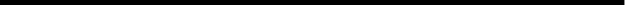 Import LockDown Browser/Monitor Module into D2L Course SiteDownload Zip FileFirefox is the preferred browser for D2L Brightspace.Click on the link to download the zip file.  Click OK to open as Save File.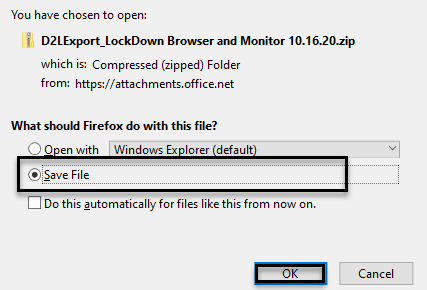 The file will appear in the upper right-hand corner of the page.  (Do not unzip file.)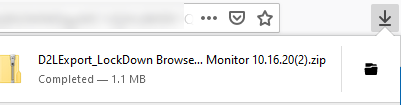 Import Zip FileSelect Edit Course of main course navigation bar.Click Import/Export/Copy Components found under Site Resources.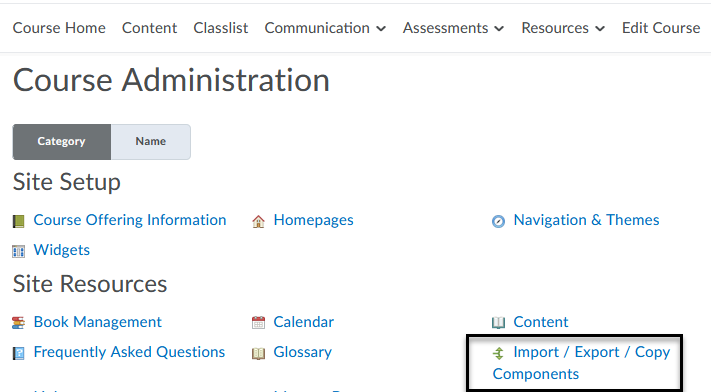 Select Import Components and click Start.Drag and drop the zip file from the download folder of your computer or use the Upload button to find the file to select.Click Import All Components.  A message indicating the package was successfully imported will appear.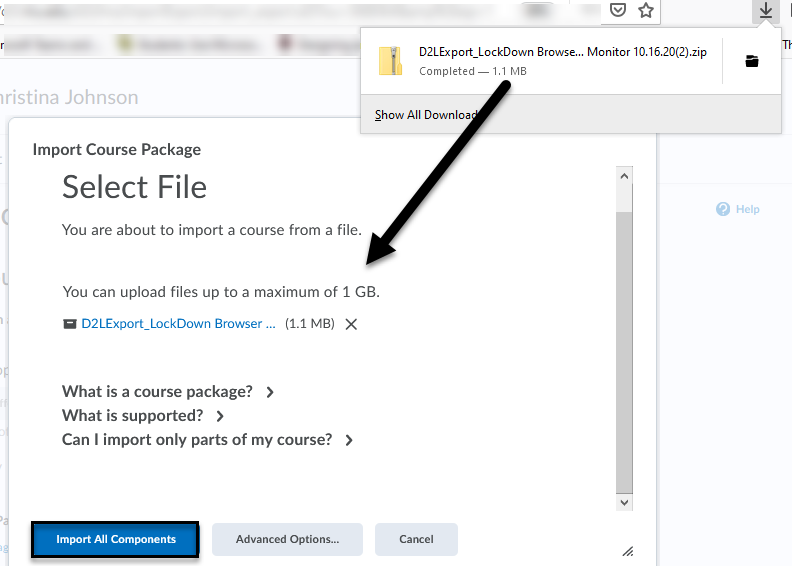 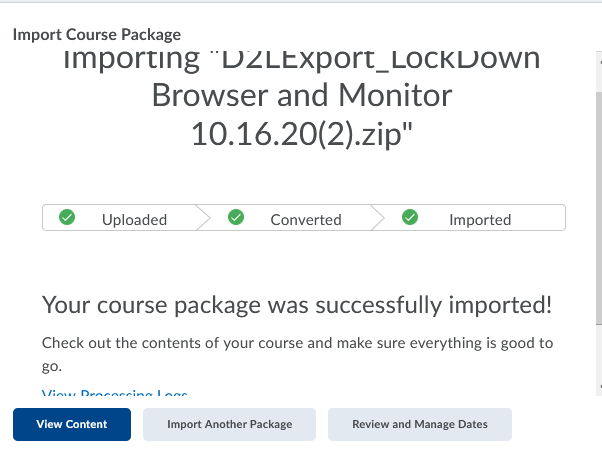 